Nomination deadline:	September 19, 2022 by 4:30 p.m. to the Madison Co. Extension office.				No late entries will be accepted.Award Description:Individuals can be cited for leadership, citizenship, service, promotion of the goals of the 4-H program or a combination of these efforts.  Numbers of years is not necessarily a strong indicator for selection.  These people have given extended service to the 4-H program at the local, county, state and/or national level.  The individual can either be recognized for leadership and service to project areas, a specific activity or program, or to 4-H resource development.What contributions has this individual made to the 4-H program and why do you feel this he/she should be recognized?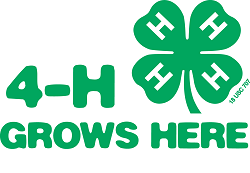 ISU Extension,  4-HNomination for  Friend of 4-H AwardNominee:Address:City:State:Zip Code:Phone:Nominator’s Signature:Phone:Name Printed:Date: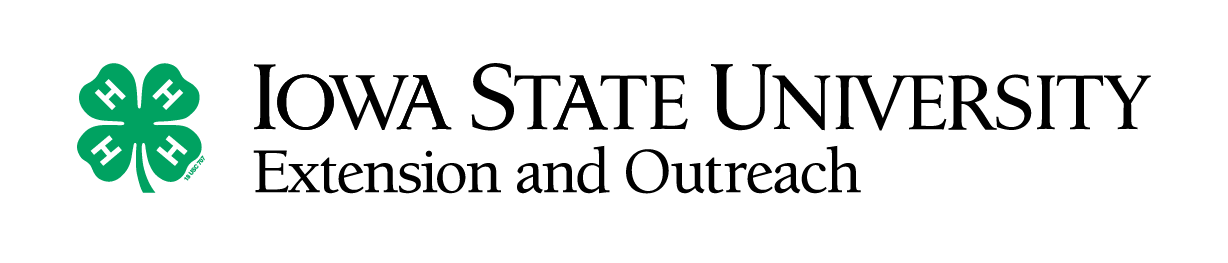 Iowa State University Extension and Outreach does not discriminate on the basis of age, disability, ethnicity, gender identity, genetic information, marital status, national origin, pregnancy, race, religion, sex, sexual orientation, socioeconomic status, or status as a U.S. veteran. Direct inquiries to the Diversity Officer, 515-294-1482, extdiversity@iastate.edu.